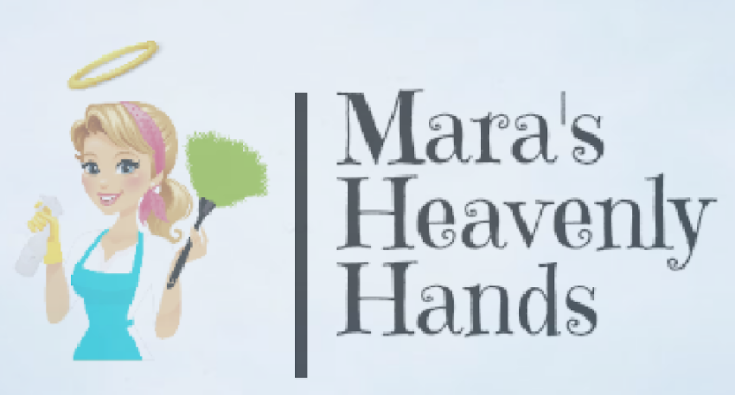 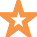 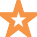 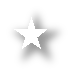 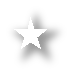 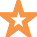 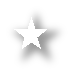 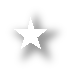 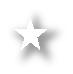 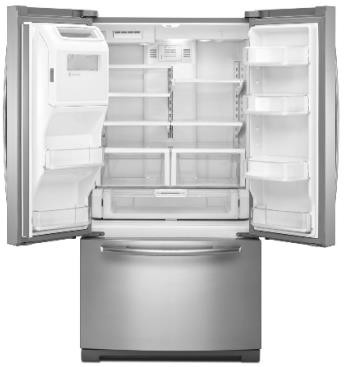 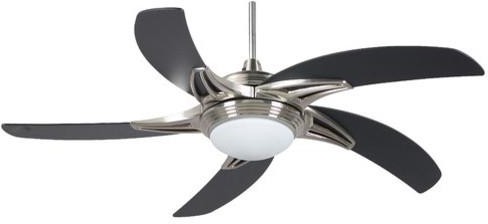 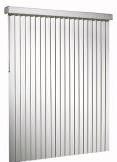 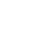 NOTESGet $25 for each new client you refer to us!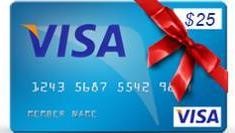 On a prepaid Visa after new client completes their first cleaning. No Limit! Review us online and get entered into the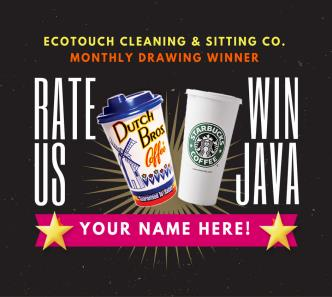 monthly Java Gift Card Drawing! One entry per online review YELP: https://www.yelp.com (please search “EcoTouch” in Scottsdale) GOOGLE: http://plus.google.com/118242670211671470680 FACEBOOK: https://www.facebook.com/ecotouchhomeCOMMON AREAS	* as needed, determined by techCOMMON AREAS	* as needed, determined by techKITCHENKITCHENKITCHENMAINTENANCE CLEANCobwebs	*RemoveFans / Shutters / Doors	*Light DustBlinds & Window Ledges	*Light DustEntrance Doors	*CleanMirrors	Clean & BuffUpholstered Furniture	Brush/Light Vac/WipeFurniture & Shelves	DustLamps, Lampshades, Lights	DustDoor Handles & Wall Switches	SanitizeBaseboards / Edging	*Light DustCarpets / Area Rugs / Closets	VacHard Floors	Sweep & MopPersonal Items, Blankets, Pillows	TidyGarbage	Empty & Replace BagMAINTENANCE CLEANCobwebs	*RemoveFans / Shutters / Doors	*Light DustBlinds & Window Ledges	*Light DustCabinet Doors	Light DustAppliance Exteriors (Large & Small)	WipeRefrig/Freezer Interior Edges	WipeMicrowave Interior & Exterior	WipeStove, Drip Pans, Exhaust Hood	WipeSink	Clean & SanitizeCounters & Tabletops	Clean & SanitizeDishwasher	*Fill & Run/Hand WashDoor Handles & Wall Switches	SanitizeBaseboards / Edging	*Light DustArea Rugs	Shake Out/VacHard Floors	Sweep & MopGarbage	Empty & Replace BagDEEP CLEANUpholstered Furniture	Vac/WipeFurniture & Shelves	Wash/PolishAC/Heater Vent Fins	Dust/VacAC/Heater Filter (client provides)	ReplaceBaseboards	Vac/WashDEEP CLEANExhaust Hood + Fan Filter(s)	WashStove Top Grates + Drip Pans	WashCabinet Doors	Dust/WashCabinet / Drawer Interiors	Vac/WipeBaseboards	Vac/WashBEDROOMSBEDROOMSBATHROOMSBATHROOMSBATHROOMSMAINTENANCE CLEANCobwebs	*RemoveFans / Shutters / Doors	*Light DustBlinds & Window Ledges	*Light DustMirrors	Clean & BuffUpholstered Furniture	Brush/Light Vac/WipeFurniture & Shelves	DustLamps, Lampshades, Lights	DustDoor Handles & Wall Switches	SanitizeBaseboards / Edging	*Light DustCarpets / Area Rugs / Closets	VacHard Floors	Sweep & MopPersonal Items, Blankets, Pillows	TidyBed	TidyGarbage	Empty & Replace BagMAINTENANCE CLEANCobwebs	*RemoveFans / Shutters / Doors	*Light DustBlinds & Window Ledges	*Light DustShower/Tub/Glass Doors	Clean & SanitizeToilet	Clean & SanitizeSink + Counters	Clean & SanitizeMirrors	Clean & BuffProduct Containers	WipeTowel & TP Holders	WipeCabinet Doors	Light DustDoor Handles & Wall Switches	SanitizeBaseboards / Edging	*Light DustArea Rugs	Shake Out/VacHard Floors	Sweep & MopGarbage	Empty & Replace BagDEEP CLEANUpholstered Furniture	Vac/WipeFurniture & Shelves	Wash/PolishBaseboards	Vac/WashDEEP CLEANCabinet Doors	Dust/WashCabinet / Drawer Interiors	Vac/WipeBaseboards	Vac/WashADD-ON’S$35 Clean Refrigerator/Freezer Interior*$35 Clean Oven Interior*$10 Change Bedding (sheets, cases) - per bed$15 Laundry - per load ($15 minimum)$10 Wash Interior Window Glass+ Track/Trim Detailing - per room*$20 Wash Blinds/Shutters - per avg. size window*$8 Wash Doors + Sill/Trim Detailing (both sides) - per door*$8 Wash Ceiling Fans - per fan$25 Detail All Kitchen Furniture (chairs, table, buffet, etc.)$20   Small Patio Cleaning (sweep, dust furniture, remove cobwebs)*$30   Large Patio Cleaning (sweep, dust furniture, remove cobwebs)*Discounts available on some Add-On’s for Move-In / Move-Out Cleanings (see * above)